Class 10     Subject: Mathematics     Ch- Probability       SSICS, Mohali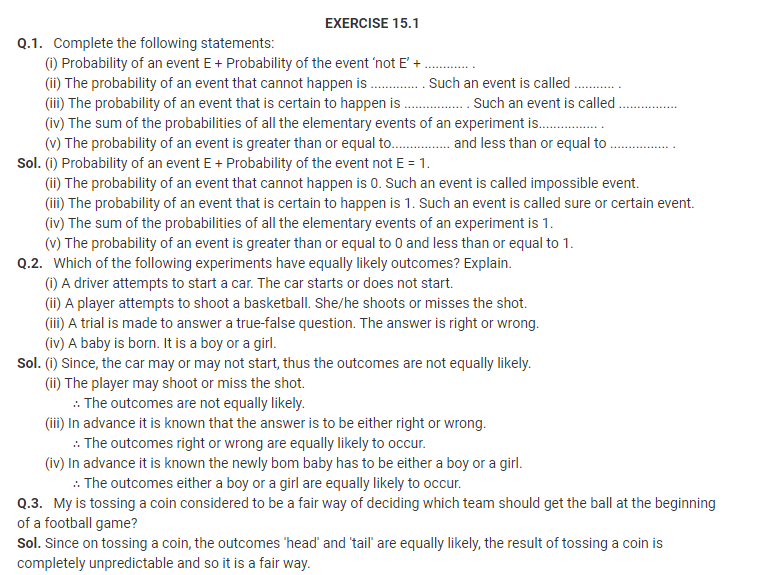 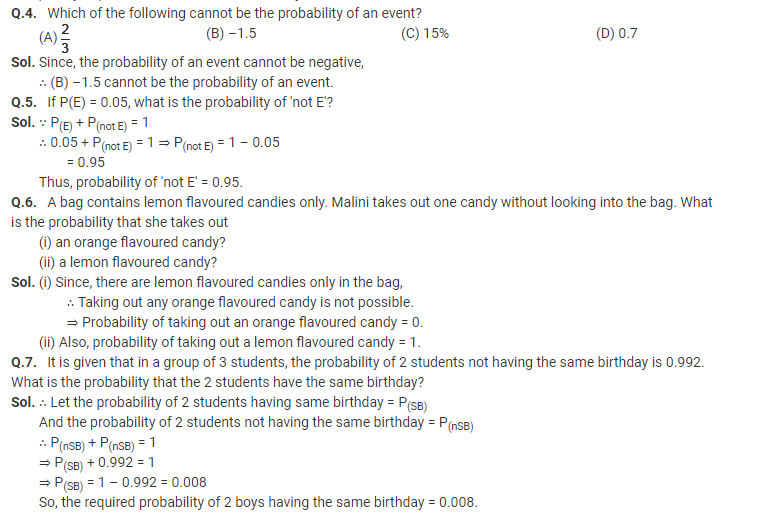 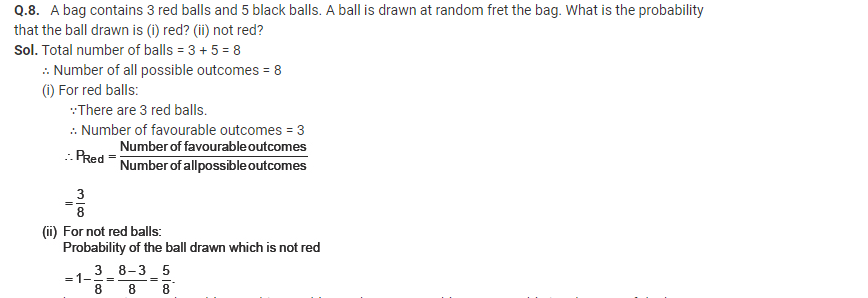 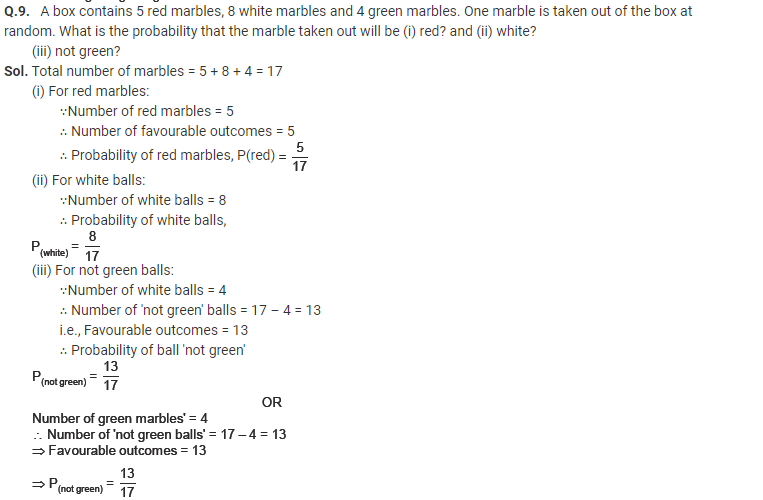 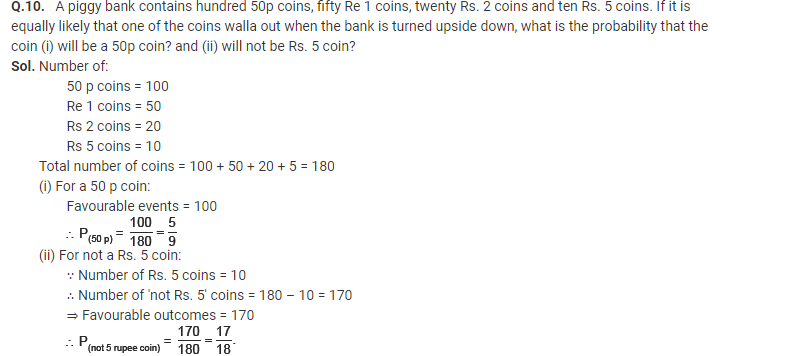 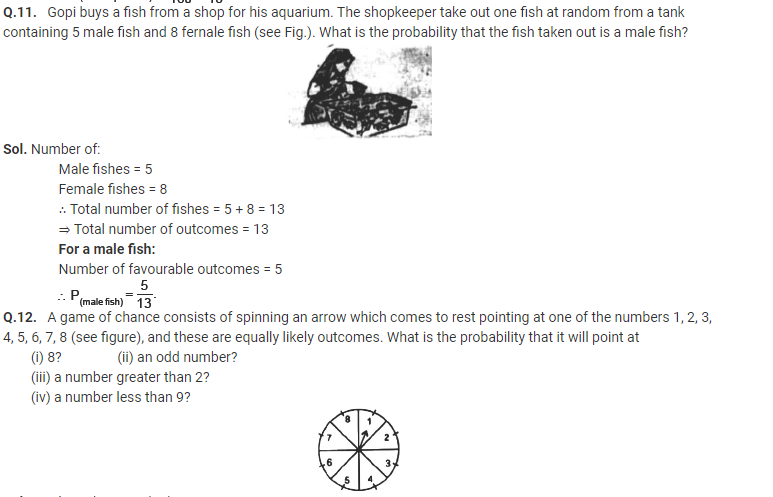 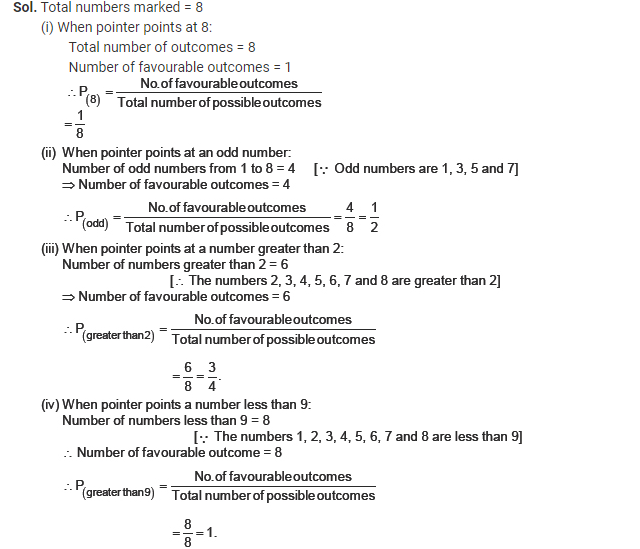 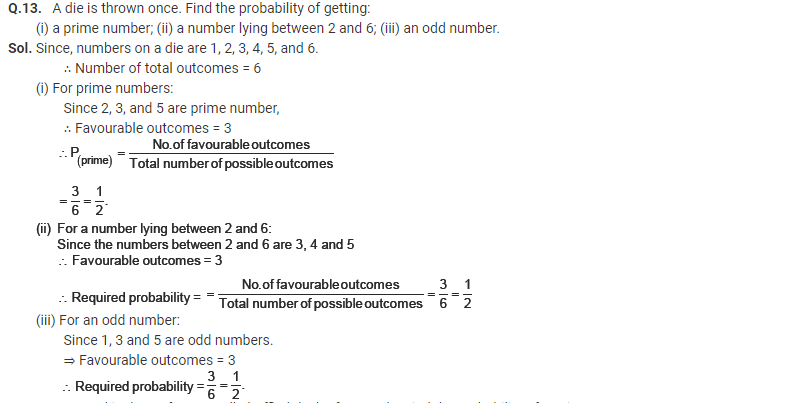 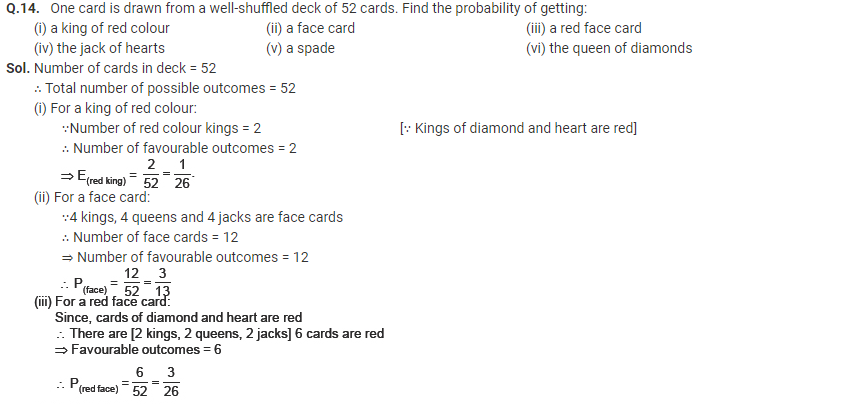 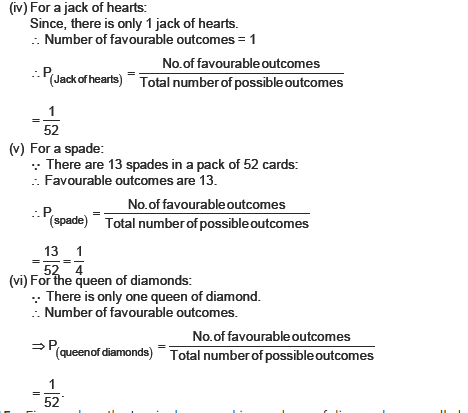 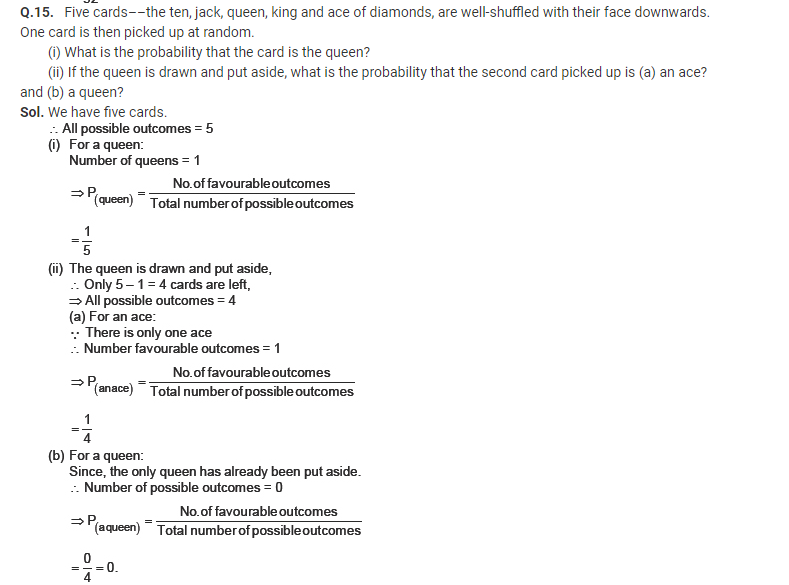 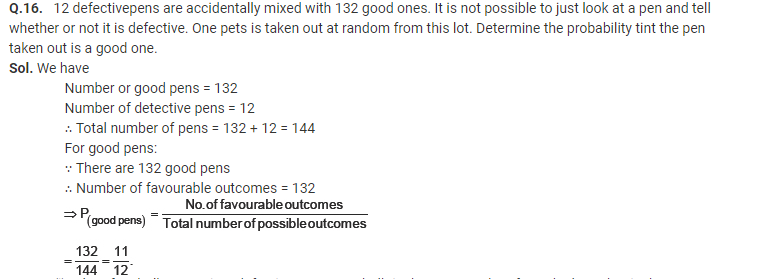 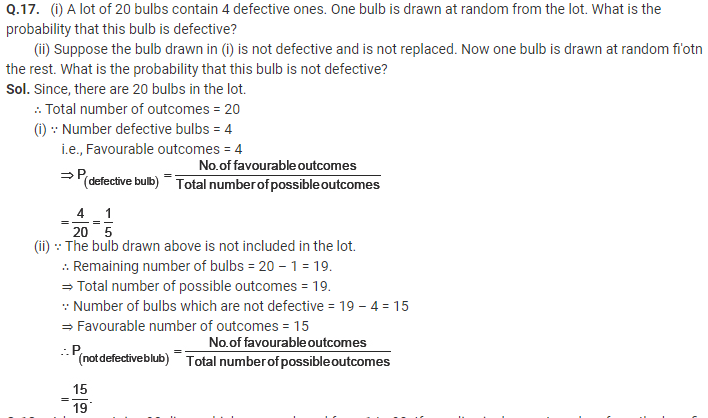 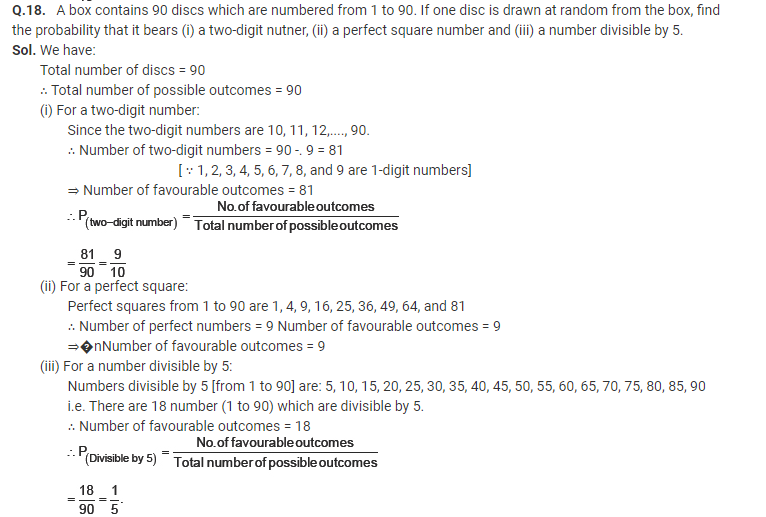 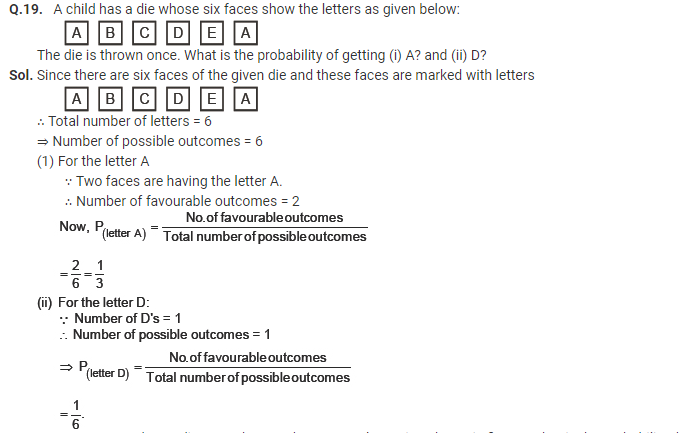 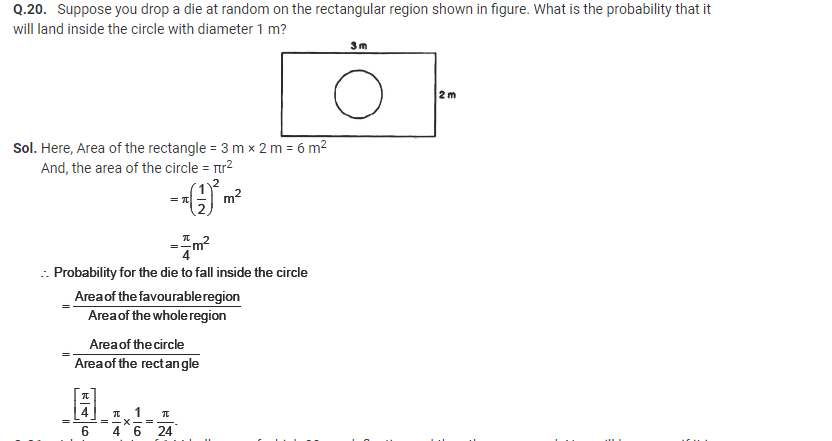 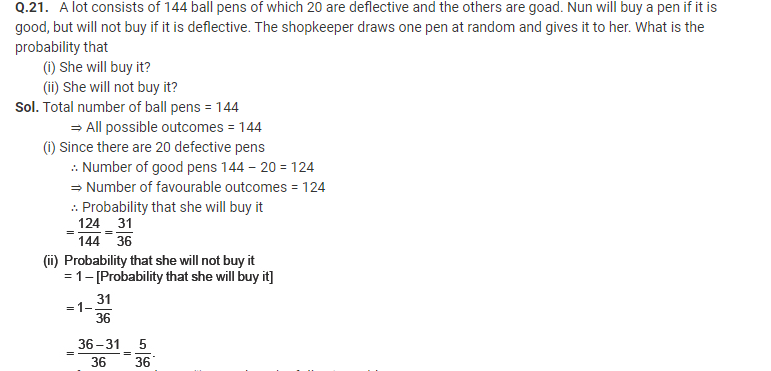 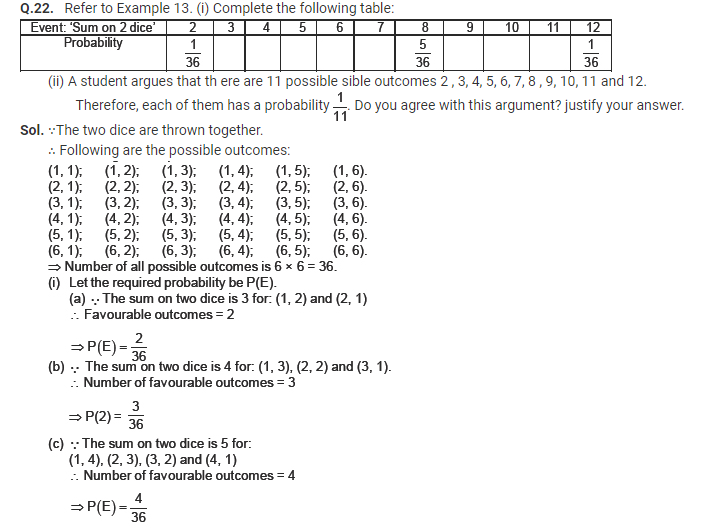 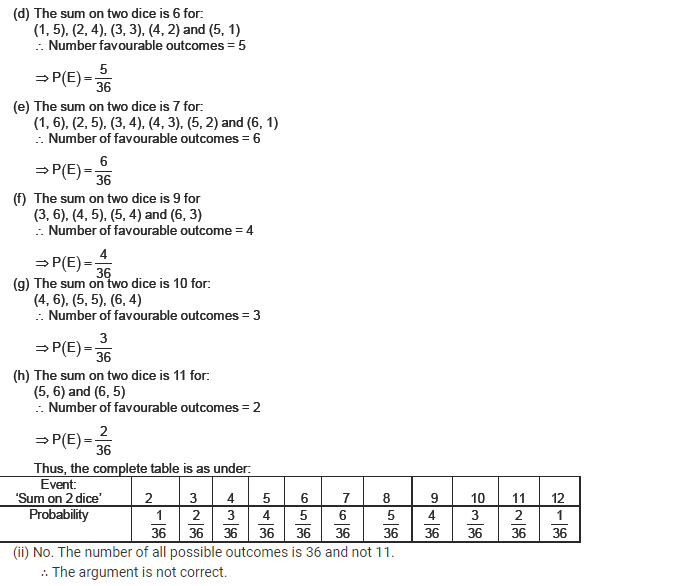 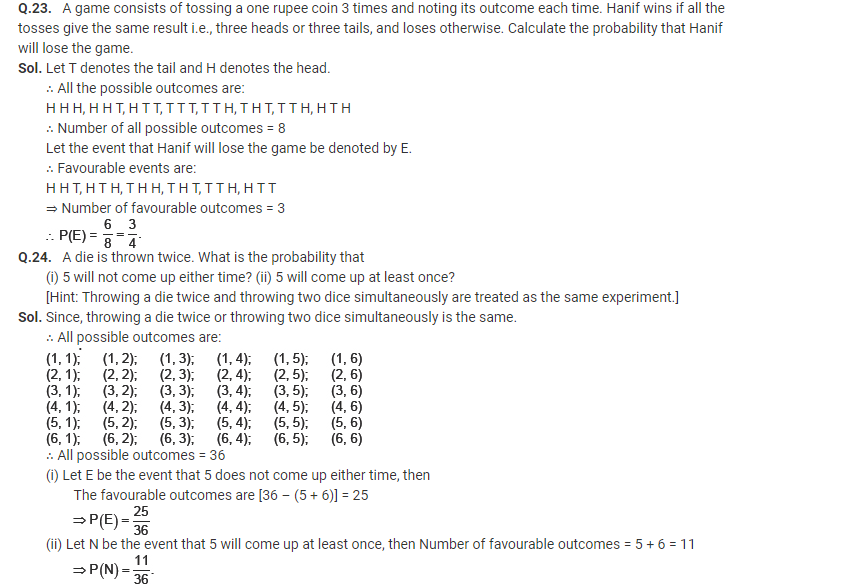 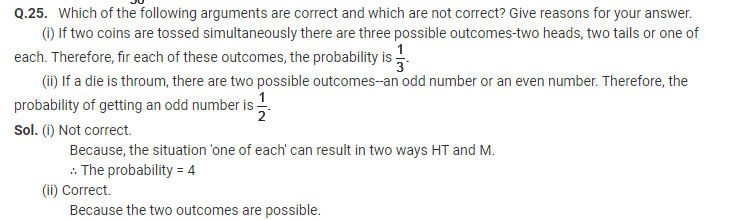 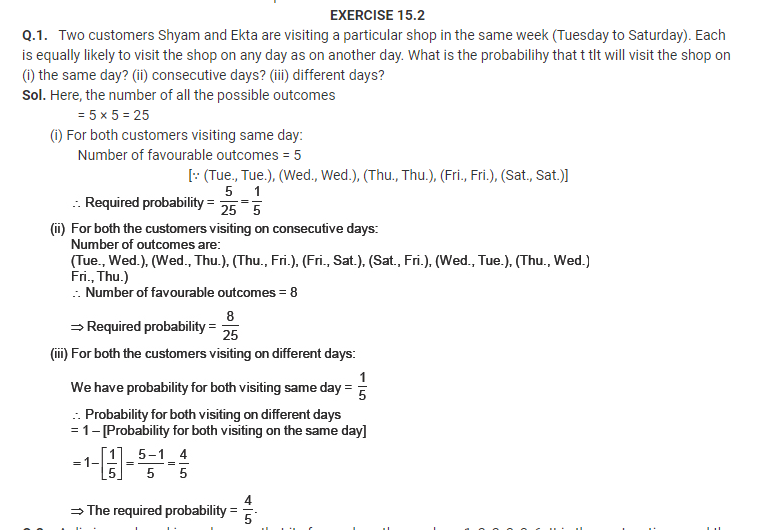 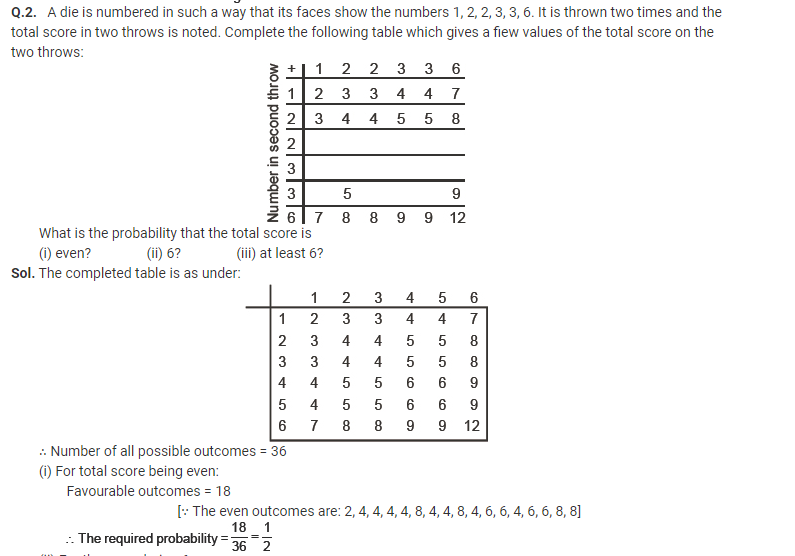 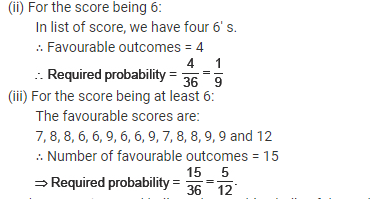 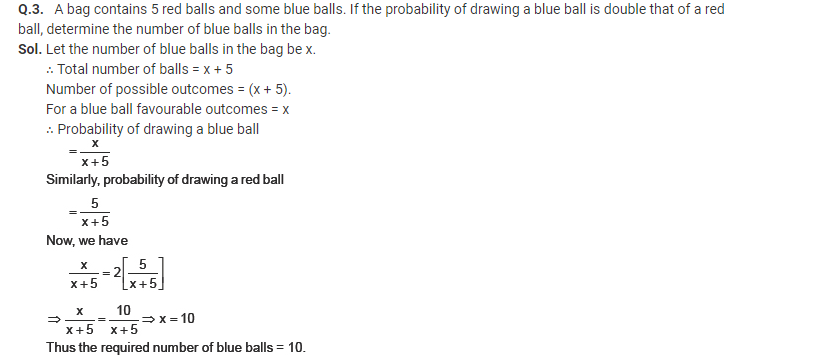 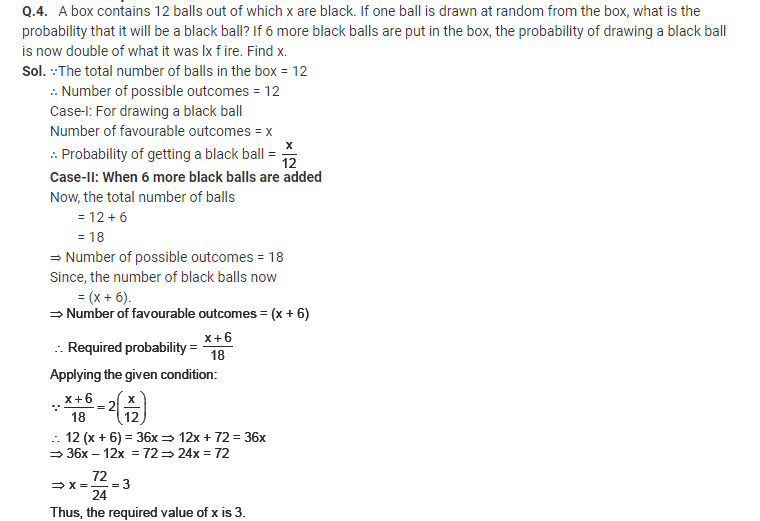 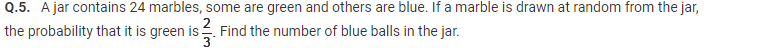 Total number of marbles =24Let there be x green marbles and (24−x) blue marbles.P(green) =    x/24= 2/3​Solving, we get x as 16.So, the number of green marbles =16 and blue marbles =24−16=8 marbles.